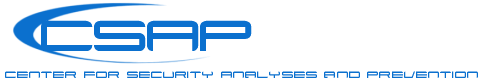 Zpráva o činnosti CBAP v roce 2018Participace na konferencích a kulatých stolechV březnu se T. Kolomazník účastnil kulatého stolu ve Výboru pro obranu PS PČR, který pořádalo AMO na téma, Role výboru v posílení bezpečnosti ČR.V březnu CBAP organizovalo Kulatý stůl v Centru pro bezpečnostní studia MUP pod názvem – Role žen v Islámském státu, recruitment a jeho dopady. Diskuzi vedly A. Oboňová a T. Novotná.21. 3. CBAP organizovalo spolu s CENAA kulatý stůl k informační válce v Americkém kulturním centru.V dubnu se CBAP zapojilo do QuiBit konference, kde poskytlo mediální a organizační podporu. V červnu se T. Kolomazník zúčastnil kulatého stolu v souvislosti se Summitem NATO. Cílem byla diskuse k české pozici na tomto Summitu. Akci pořádalo AMO.Publikační činnost:CBAP i v roce 2018 monitorovalo klíčové události v oblasti bezpečnosti. Dále byly vydávány adhoc informace, komentáře a postoje k aktuálním událostem. Mezi nejvýznamnější patří:Impact of BREXIT on EU DefenseNejistá budoucnost ÍránuThe Serbian DilemmaFRANCÚZSKO – prístup ku strategickým podnikomV4: spoločná modernizácia ozbrojených sílThe Forgotten JihadPESCO and the new future of European securityAyatollah Khomeini’s Ideology and his Cult of PersonalityIsraeli Counterterrorism in Dealing with Palestinian Terrorism after 1993: Reactive or Pre-emptive?Export zbraní ze států Evropské unie (současný stav)Keeping Status Quo With Kosovo. A Necessity Or A Future Problem For The Serbian Leadership?Strategické podniky - medzi reguláciou a voľným obchodomRuské vojenské cvičení Vostok 2018 - názory, komentářeSummary of the Evolution of Aerial Warfare Spolupráce s partneryCBAP se v tomto roce zaměřilo na spolupráci především se zahraničními partnery.Pokračovala spolupráce s CENAA na projektu Let’s de-fake it!, který se týkal aktuálních otázek informační války.Byla zahájena spolupráce se STRATPOL (SR) a CIRSA (PL), zejména na grantových výzvách.CBAP se zapojilo do mezinárodního projektu na téma: „The Future of Revolutions in Central and Eastern Europe“. Projekt je organizován v rámci V4 Fund. CBAP pokračovalo ve spolupráci s QuBit konferencí. Jednalo se zejména o sdílení informací a zapojení do „kulatých stolů“.Pokračovala spolupráce s Klubem mladých politologů při VŠE.CBAP publikovalo na stránkách European Security Journal.V roce 2018 pokračovala spolupráce s portálem České souvislosti, na kterém byly publikovány některé analýzy CBAP.Interní činnostDo CBAP dále přicházeli stážisté, někteří z nich se posunuli na pozice analytiků. Pokračovala činnost pracovních týmů, které se zabývaly zejména bezpečnostními otázkami v EU, vývojem v zemích V4 a bezpečnostní problematikou v dalších světových regionech. Pokračovalo vydávání „Conflict report“ – jedná se o pravidelnou analýzu konfliktů v různých světových regionech.Aktivně pracovala expertní skupina – Bezpečnost ČR, která k jednotlivým událostem vydávala informační a analytické materiály.V průběhu roku se CBAP vyjadřovalo k aktuálnímu dění v oblasti bezpečnosti ČR a zpracovalo několik stanovisek k zákonům v této oblasti. Martin LaryšTomáš KolomazníkMichal Mochťak